CURRICULUM & INSTRUCTION COUNCIL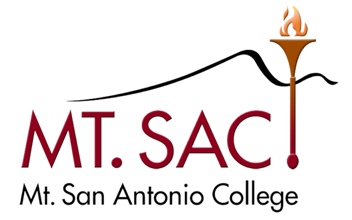 April 27, 2021 Agenda4-2460 3:30 – 5:00 PMVia Zoom MeetingKristina Allende, Co-ChairMadelyn Arballo, Continuing EducationGeorge Bradshaw, Admission & RecordsIrene Malmgren, Co-ChairJamaika Fowler, Articulation OfficerCarol Impara, DL CoordinatorPatricia Maestro, Mapping & Catalog CommitteeVacant, Assoc. VP InstructionDana Miho, FacultyKelly Rivera, VP Academic SenateDianne Rowley, Assist. Curriculum LiaisonPauline Swartz, Library & Learning ResourcesMichelle Sampat, AVP Instruction DesigneeOm Tripathi, FacultyChisa Uyeki, Academic Senate PresidentKim Leiloni Nguyen, Outcomes CoordinatorKhang Vo, Student RepresentativeMeeting AgendaOutcomesApproval MinutesMinutes for April 13, 2021Public CommentsInformationAcceptance of MinutesDistance Learning Committee MinutesMarch 23, 2021Educational Design Committee MinutesApril 20, 2021Outcomes Committee MinutesApril 6, 2021Transfer and General Education Subcommittee Minutes Mapping and Catalog Committee MinutesMarch 9, 2021March 23, 2021April 13, 2021AttachedAttachedAttachedNoneSee attachedNew or Substantive Program ChangesNew CoursesNew Stand-alone coursesCourse DisciplinesItems for Discussion or ActionAP 4235 Credit by Examination and AP 4285 Credit for Extra-Institutional LearningSee attachedOn Hold/Tabled ItemsAP 4027 Catalog Rights – K. AllendeAP 4051 Course Equivalencies and Variances –  J. Fowler2020-21 Meetings3:30-5:002nd & 4th TuesdaysFall 2020September 8, 22October 13, 27November 10 & 24December 8, Spring 2021March 9 & 23April 13 & 27             May 11 & 25June 8